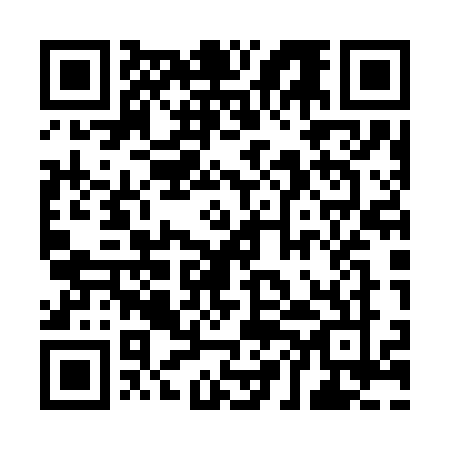 Prayer times for Mukinbudin, AustraliaWed 1 May 2024 - Fri 31 May 2024High Latitude Method: NonePrayer Calculation Method: Muslim World LeagueAsar Calculation Method: ShafiPrayer times provided by https://www.salahtimes.comDateDayFajrSunriseDhuhrAsrMaghribIsha1Wed5:166:3812:043:085:316:482Thu5:166:3812:043:085:306:473Fri5:176:3912:043:075:296:464Sat5:176:3912:043:065:286:465Sun5:186:4012:043:065:276:456Mon5:186:4112:043:055:266:447Tue5:196:4112:043:045:266:448Wed5:196:4212:043:045:256:439Thu5:206:4312:043:035:246:4210Fri5:206:4312:043:035:236:4211Sat5:216:4412:043:025:236:4112Sun5:216:4512:043:015:226:4113Mon5:226:4512:043:015:216:4014Tue5:236:4612:043:005:216:4015Wed5:236:4712:043:005:206:3916Thu5:246:4712:042:595:206:3917Fri5:246:4812:042:595:196:3818Sat5:256:4912:042:585:186:3819Sun5:256:4912:042:585:186:3720Mon5:266:5012:042:585:176:3721Tue5:266:5112:042:575:176:3622Wed5:276:5112:042:575:166:3623Thu5:276:5212:042:575:166:3624Fri5:286:5212:042:565:166:3525Sat5:286:5312:042:565:156:3526Sun5:296:5412:042:565:156:3527Mon5:296:5412:042:555:146:3528Tue5:306:5512:052:555:146:3429Wed5:306:5512:052:555:146:3430Thu5:316:5612:052:555:146:3431Fri5:316:5612:052:545:136:34